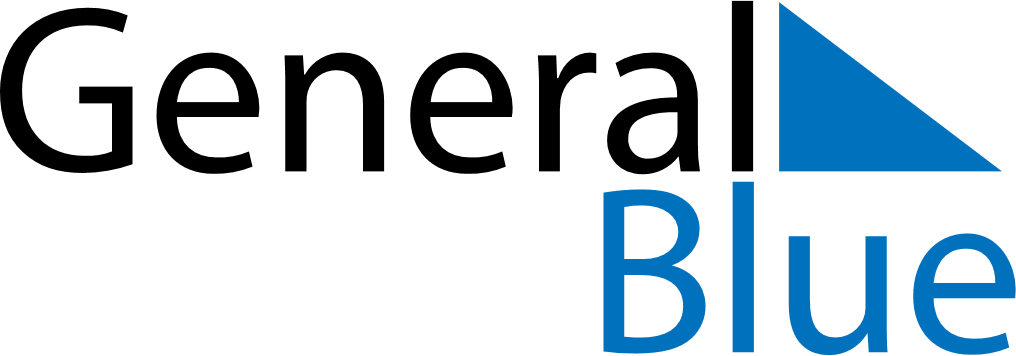 February 2024February 2024February 2024February 2024UruguayUruguayUruguaySundayMondayTuesdayWednesdayThursdayFridayFridaySaturday12234567899101112131415161617CarnivalShrove Tuesday18192021222323242526272829